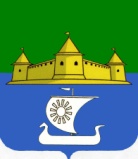 Муниципальное образование  «Морозовское городское поселение Всеволожского муниципального района Ленинградской области» АДМИНИСТРАЦИЯП О С Т А Н О В Л Е Н И Е17.07.2017                                                                                                                                                222                          __________________________							№_______________            п. им. МорозоваВ соответствии с Федеральным законом от 06.10.2003 г.  № 131-ФЗ «Об общих принципах организации местного самоуправления в Российской Федерации», Федеральным законом от 28.12.2009г. № 381-ФЗ «Об основах государственного регулирования торговой деятельности в Российской Федерации», Приказом Комитета по развитию малого и среднего бизнеса и потребительского рынка Правительства Ленинградской области от 18.08.2016 № 22, во исполнение протестов Всеволожской прокуратуры  от 30.06.2017 г. №№ 01-11-17 (вх. №№ 1003, 1004, 1005 от 04.07.2017 г.),ПОСТАНОВЛЯЮ:	1. Постановления администрации муниципального образования «Морозовское городское поселение Всеволожского муниципального района Ленинградской области»: от 05.10.2016 г. № 519 «О разработке Схемы размещения нестационарных торговых объектов на территории муниципального образования «Морозовское городское поселение» Всеволожского муниципального района Ленинградской области», от 25.10.2016 г. № 522 «Об утверждении новой редакции тестовой, графической части Схемы размещения нестационарных торговых объектов, порядка разработки и утверждения размещения Схемы на территории муниципального образования «Морозовское городское поселение» Всеволожского муниципального района Ленинградской области», от 17.10.2016 г. № 541 «О разработке Схемы размещения нестационарных торговых объектов на территории муниципального образования «Морозовское городское поселение» Всеволожского муниципального района Ленинградской области»-отменить.	2. Направить настоящее постановление в адрес Всеволожской городской прокуратуры. 	3. Настоящее постановление вступает в силу с момента его принятия.	4. Контроль за исполнением настоящего постановления оставляю за собой. И.о. главы администрации                                                                                                       А.И. УховОб отмене Постановлений администрации муниципального образования «Морозовское городское поселение Всеволожского муниципального района Ленинградской области» от 05.10.2016 г. № 519,  от 25.10.2016 г. № 522, от 17.10.2016 г. № 541 